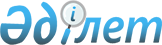 О признании утратившим силу некоторых постановлений акимата Кызылординской областиПостановление Кызылординского областного акимата от 09 декабря 2015 года N 255      В соответствии с Законом Республики Казахстан от 23 января 2001 года "О местном государственном управлении и самоуправлении в Республике Казахстан" акимат Кызылординской области ПОСТАНОВЛЯЕТ: 

      1. Признать утратившими силу следующие постановления акимата Кызылординской области:

      1) постановление акимата Кызылординской области от 31 марта 2015 года № 895 "Об утверждении правил взимания платы за проезд по платной автомобильной дороге общего пользования областного и районного значения" (зарегистрировано в Реестре государственной регистрации нормативных правовых актов за № 4974, опубликовано 19 мая 2015 года в газетах "Сыр бойы" и "Кызылординские вести");

      2) постановление акимата Кызылординской области от 31 марта 2015 года № 897 "Об утверждении порядка и условий эксплуатации платных автомобильных дорог и мостовых переходов общего пользования областного и районного значения" (зарегистрировано в Реестре государственной регистрации нормативных правовых актов за № 4975, опубликовано 16 мая 2015 года в газетах "Сыр бойы" и "Кызылординские вести").

      2. Контроль за исполнением настоящего постановления возложить на заместителя акима Кызылординской области Сулейменова С.Ж. 

      3. Настоящее постановление вводится в действие со дня подписания. 


					© 2012. РГП на ПХВ «Институт законодательства и правовой информации Республики Казахстан» Министерства юстиции Республики Казахстан
				
      Аким Кызылординской области

К. Кушербаев
